مقطع تحصیلی:کاردانی   *کارشناسی رشته:.عکاسی    ترم:.   3   سال تحصیلی: 1398- 1399 نام درس:   عکاسی دیجیتال پیشرفته.  نام ونام خانوادگی مدرس:  زهرا رنجبرآدرس email مدرس:  zahraranjbarfashami@gimal.com  تلفن همراه مدرس:  جزوه درس:  عکاسی دیجیتال پیشرفته      مربوط به هفته  :  اول   دوم   *        سوم  text: دارد *ندارد       voice:دارد ندارد *                        power point:دارد  ندارد*تلفن همراه مدیر گروه :  بنام خدا و با سلامدانشجویان عزیز منبع مطالعاتی برای این درس را خدمتتان معرفی میکنم 1- مجموعه عکاسی دیجیتال ترجمه رضا نبوی2-به سوی دروازه های عکاسی دیجیتال ترجمه رحیم دانایی 3-عکاسی دیجیتال نوشته رامین مولانا پور4-عکاسی پیشرفته مترجم رضا نبویدانشجویان عزیز توجه داشته باشند در مورد پروژه آب و آتش این دو عنصر تصویر هر دو در یک کادر باید عکاسی شود این تصور ایجاد نشود که میتوان از این دو موضوع به صورت جداگانه عکاسی کرد   با تشکر  رنجبر 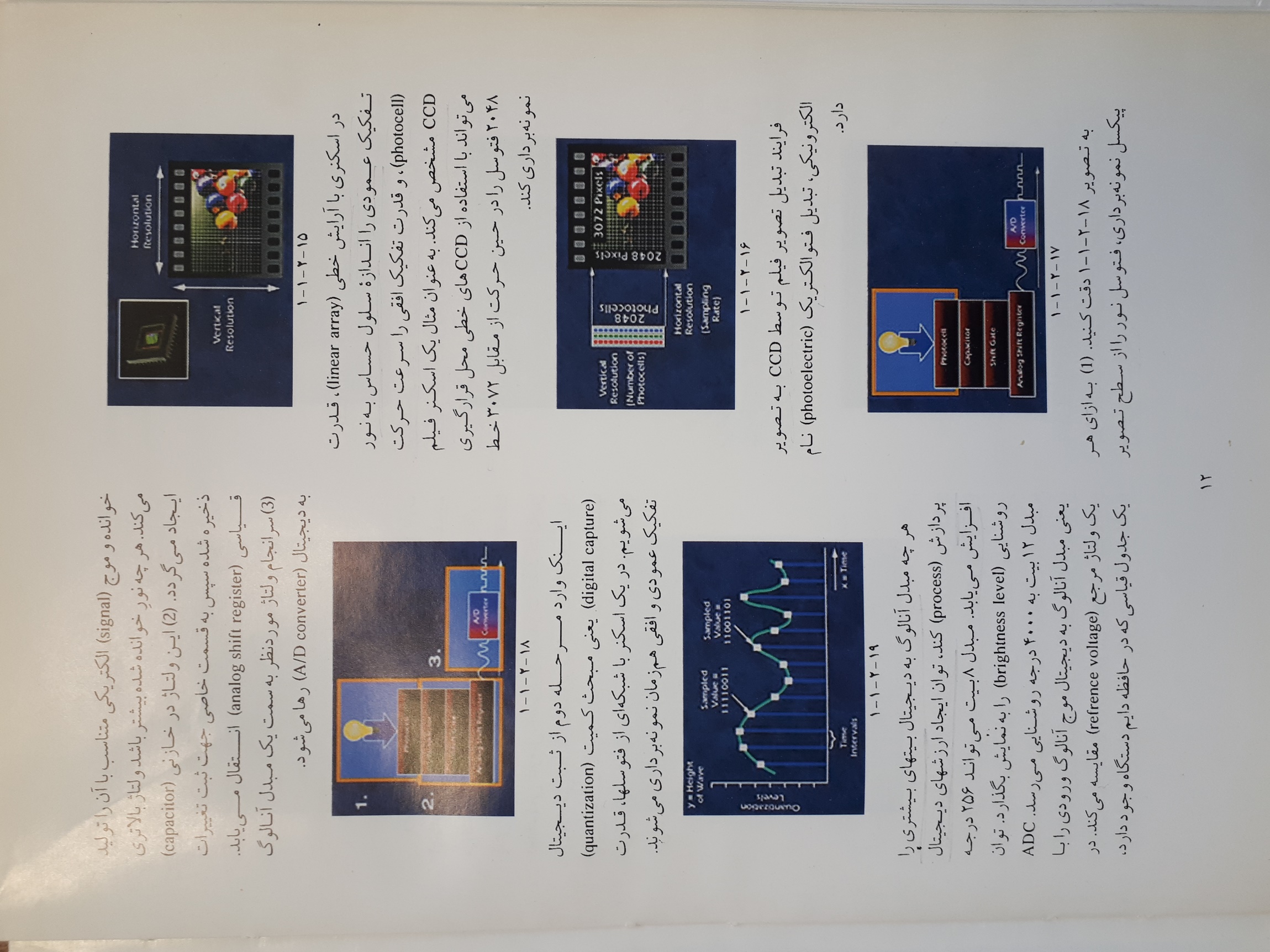 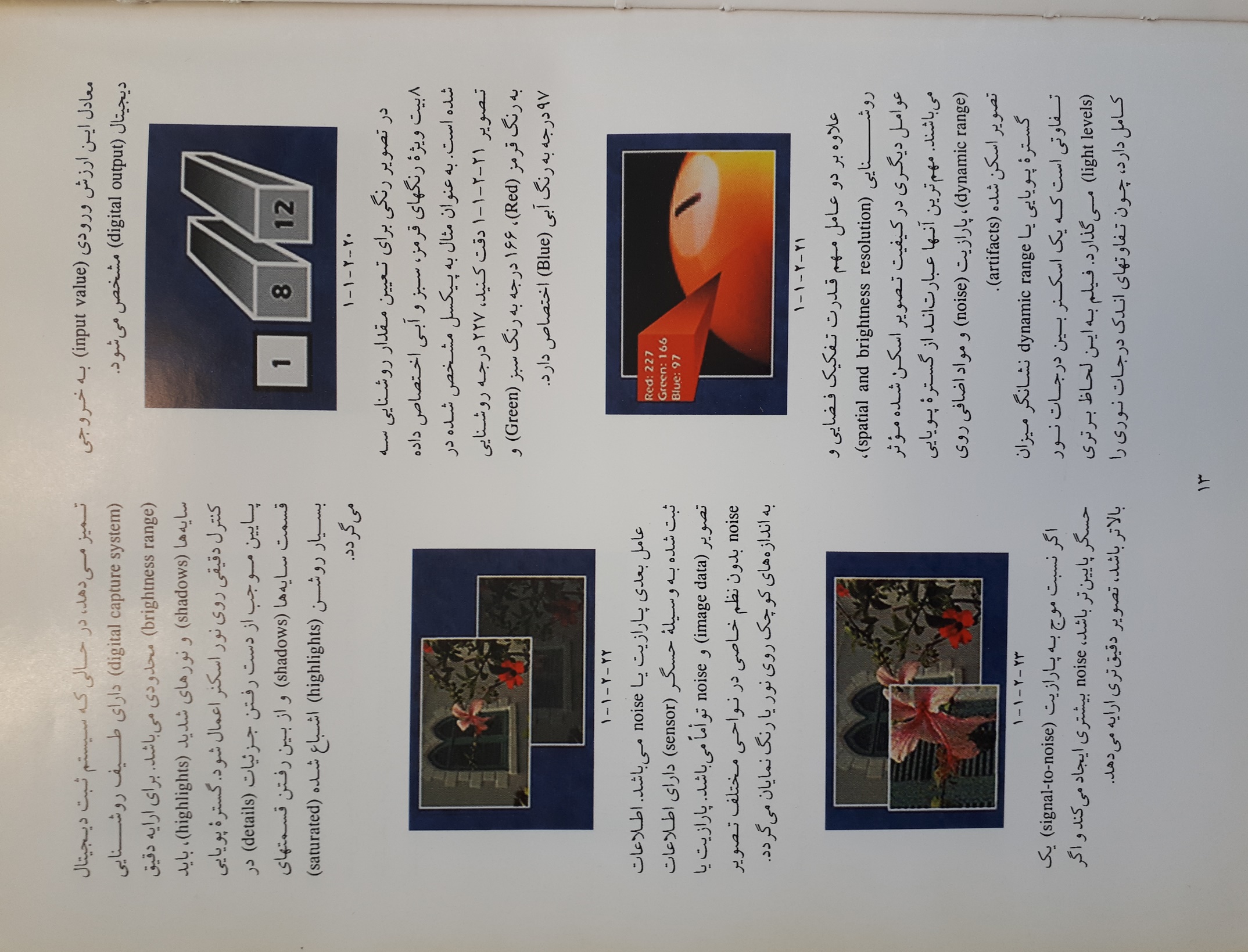 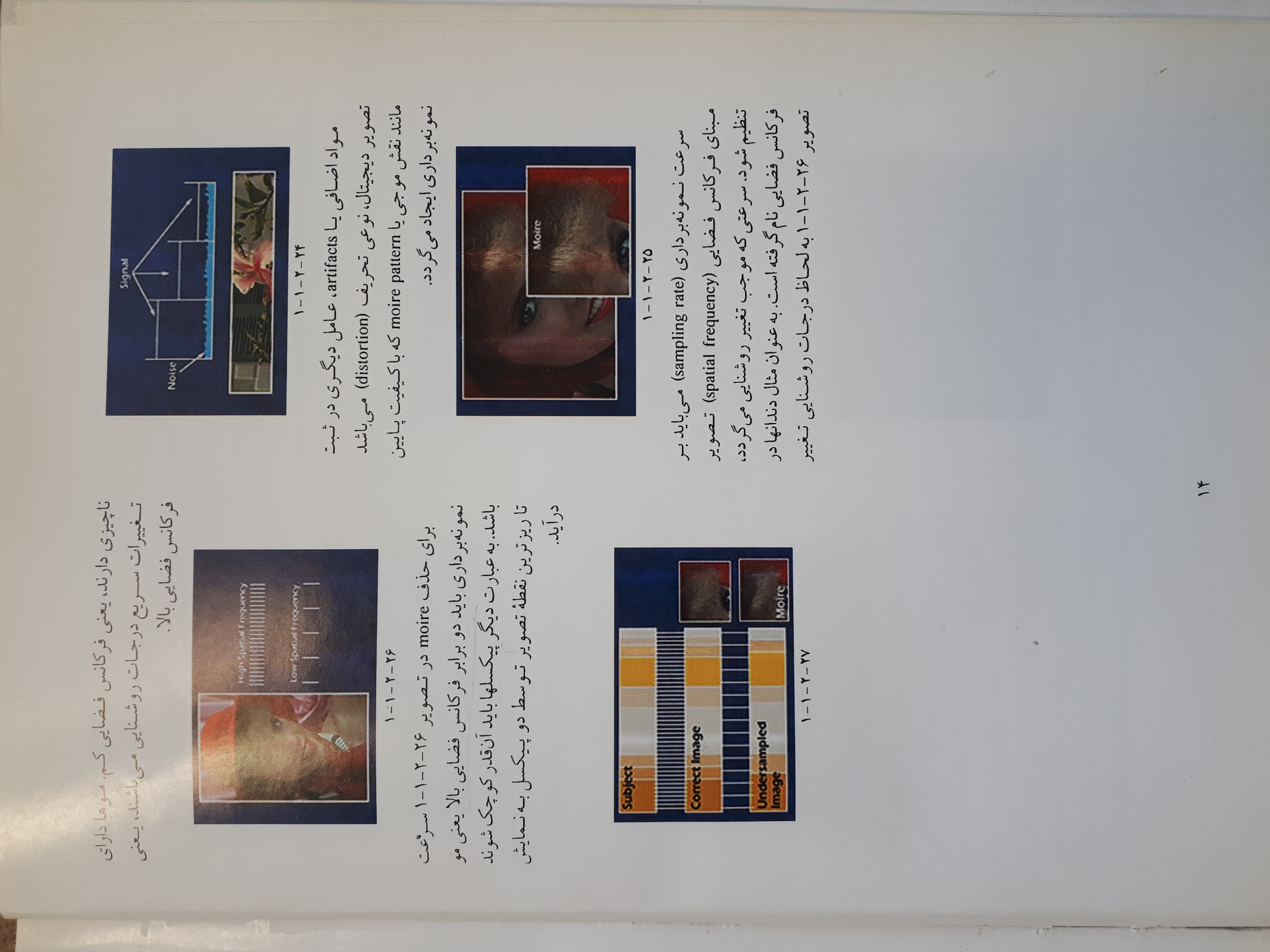 